Bénéficiaire : 	Nom, adresse, n° Ridet	Opération exonérée :  Importation	 Exonération directe 	  Exonération déléguée Coordonnées de l’importateur : Raison sociale, adresse, Ridet Certificat d’assujettissement à l’IS mines :Marché de l’autorité organisatrice du service public de voyageurs :  AcquisitionCoordonnées du vendeur : Raison sociale, adresse, RidetBiens exonérés :Engagement du bénéficiaire :Je soussigné(e) (nom, prénom, qualité) agissant en qualité de représentant dûment habilité de (désignation et N ° Ridet) bénéficiant de l’exonération de taxe générale sur la consommation pour les importations de biens mentionnés au    de l’article R. 494-6, certifie que les marchandises visées ci-dessous seront affectées à l’usage qui justifie l’exonération jusqu’au 31 décembre de la quatrième année qui suit celle de l’importation.Si les marchandises mentionnées sur la présente attestation reçoivent une autre affectation que celle qui a justifié l’exonération dans le délai visé ci-dessus, je m’engage à en informer les services fiscaux à l’issue du trimestre civil au cours duquel le changement d’affectation est intervenu et à effectuer un reversement de taxe générale sur la consommation correspondant à un cinquième de la taxe par année restant à courir jusqu’à l’échéance du délai.	Visa de la Direction 					Date, nom, signature du demandeurdes affaires sanitaires et sociales				Cachet de la société (de l’organisme)Désignation des marchandisesQuantitéPosition tarifaire (SH) :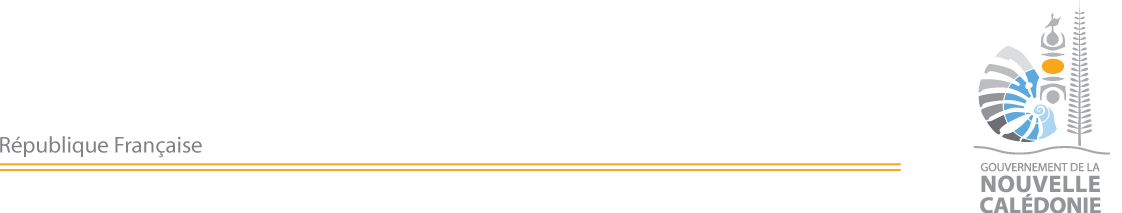 